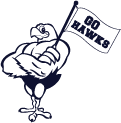 8/3/2022- 10amStart 10:12am End 12:20pm  BOARD MEMBERS |  |  |Taylor Stading, VP | Kate McBride, VP | Members at Large- Melissa Caleca, Jennifer Langdale |Committee Leads – Brooke Harmon, Jenny Watkins, HousekeepingNational/NC PTA Doc -Conflict of Interest Forms sign and give to Brooke to fileKey Switching (see sign out sheet)Next meeting All board members must be PTA members (form or online)Please sign up if you have not already Closet and Office clean outThanks Sanders…looking goodOfficer’s ReportsPresident’s ReportCalendar- review and make copies for everyone who wants one Kim will print copies to distributeBrooke H totally killed it with spirit nights and all the things!! So so so so amazingLooking to do a Magnet with key event dates (i.e. bookfair, Swooper) and UCPS Dates.  For all school “families” to reduce number of magnets neededTaylor & Kim - Speaking to local businesses to sponsor Will do One Page Calendar like years past with all the big events, family fun & restaurant nights to hand out after school starts Key August Dates 15th – New to New Town Teachers Breakfast 18th  - New to New Town Families 22nd – Teacher Back to school breakfast (providing drop and go breakfast)24th – Back to School Lunch – PTA Introductions.  Time TBD25th - Open House KG 3:30 – 4:30 1st – 5th 4:30 – 6:00Be at school between 2 & 2:30 and wear provided shirts Off Schedule Board Meetings9/7 @ White Tulip, 10/3, 12/1, 2/8 @ 9:30 All others First Wednesday of the month @ 9:30Plan/Provide back to school lunch for teachers – Aug 24thBrooke H. - Working on finding sponsor Kinder patrol week (need 3 people per day)- anyone want to make a sign up genius?Taylor  -  create Signup Genius for Board Treasurer’s ReportAudit-complete! Thank you everyone on who took care of that!Thank you Jenn, Melissa & JessicaBrooke W  - submit to Memberhub 2022-2023 Budget -must be adopted at 1st General Meeting September 21h 6:00pmTrying new financial software called Money Minder Will add revenue for Spirit SticksFundraisers revenue & expenses similar to years past Added $ for assemblies Board Approved proposed budget 10-0Proper paperwork needs to be attached to all receipts, requests etc.  Forms in foldersSteph’s expectations  - will email forms and have copies in the workroom Teacher Grants $100  Deadline for receipts?Following similar timeline to last year, must be PTA Member NCPTA Awards – Blue Key, Honor Roll, Gold Key, Blue Acorn (ncpta.org)Secretary’s ReportMembership cost - Past years - $5 for 1 / $10 for 2  All board members must join the PTA pleaseBrooke to have Kearns email teachers that signup will be available during back-to-school lunch Committee ReportsCommitteesVP Committee Assignments (see Committee Assignment sheet – will do next meeting)What sign ups do we want at open house??Use updated 2022 Committee Descriptions Kate  - create signup clipboards Health and Wellness Color Week – waiting for published dateSpirit WearJen Langdale has been crushing it- tell us all the things Provided samples to view.  Currently working with Ink City but is going to reach out to Sports to You as well.  Will have grab and go shirts at Open House Store open ASAPPlan to have open year round Include t shirts, performance wear, athletic shorts, trucker hats, tye-dye and camoSilicone cups? Bows or scrunchies? Socks? Things Finding merchant for Silcone Cups to sellPurchase Scrunchies on Amazon and then bunch together and sell Sell old merch at open house at discount; one new design to sell at open houseMelissa- Spirit SticksKey rings delivered, waiting on Hawks Spirit StickWill provide the initial flyer introducing program early onLaunch Program & Distribute  – 3rd week of School Snack bag including key ring and Hawk Spirit Stick stapled to order formsOther BusinessTeachers/Staff Theme- #gameonOld school games themeJordan has come up with a monthly idea Going to price out shirts for back to school giftAlso considering doing Silicone Cup Back to school- Provide breakfast for teachers (8/22)Nothing needed from board; drop and goBrooke H is currently looking at optionsChecking with Stacks Provide lunch for teachers (8/24)PTA Intro (12pm?)Brooke H is also looking for optionsHoping to get either the breakfast or lunch sponsored Annual Giving- $25 magnet (need to order more)$50 drawstring bag (need to order more)Will sell out before we order more $100 brick???Brick cost is $19 and have parents fill out order form to prevent mistakesBricks to be installed in garden out front and path to flagpoleEventually have brick laying party Corporate Sponsorship Taylor will update usGoing great – have 5 so far Working on options for those that may want to do smaller or in-kind donations  Open HouseHow many tables do we wantMembershipAnnual givingSpirit Wear/Spirit Sticks5th grade (by the 4/5 hall)Volunteer sign up Corp Sponsorship Kona Ice will be there- have located by the Stop Sign and have a spirit wear table set up there too Lawn Wishes Sign on right side of entrance - “Welcome Hawks 2022” – Brooke to finalize QR codesPaypal swipe thingiesNeed to see how may we can have signed in at once New hanging banner?Kim – checking with Postal AnnexOpen House packet- what do we need printed at Staples?New flyer (I have example)Membership and AG formCorp Sponsorship 